«День Отца»   В  преддверии празднования Дня отца детском саду «Росинка» прошли мероприятия, посвящённые этому празднику, который отмечается  в третье воскресенье октября. Были проведены тематические беседы, занятия. В группах оформлены газеты и видеопоздравления.  Папы постарались, показали, что они на все руки мастера,  приняли участие в  выставке поделок «Папа может…».   В группе «Весёлые мышата» прошло развлечение для детей «Папа опора семьи», в котором приняли участие папы воспитанников. Интересно, задорно, со стихами, играми и конкурсами прошёл этот праздник.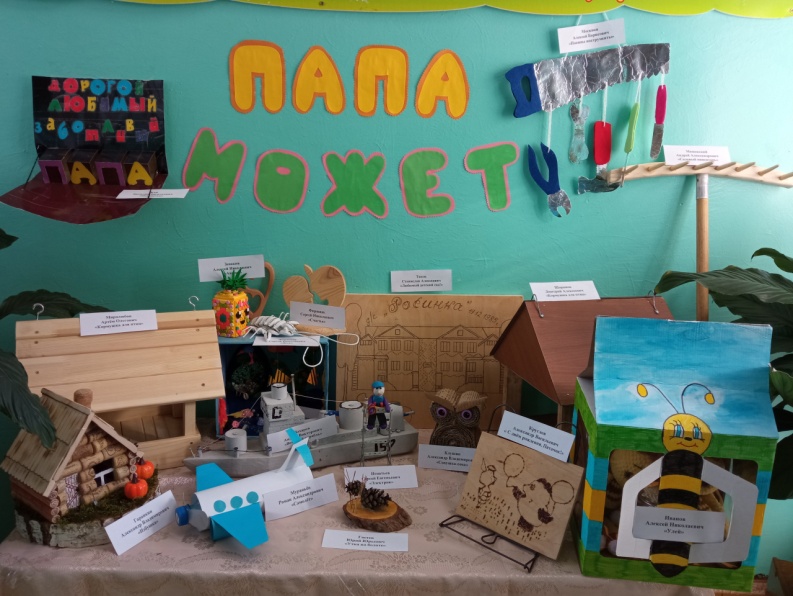 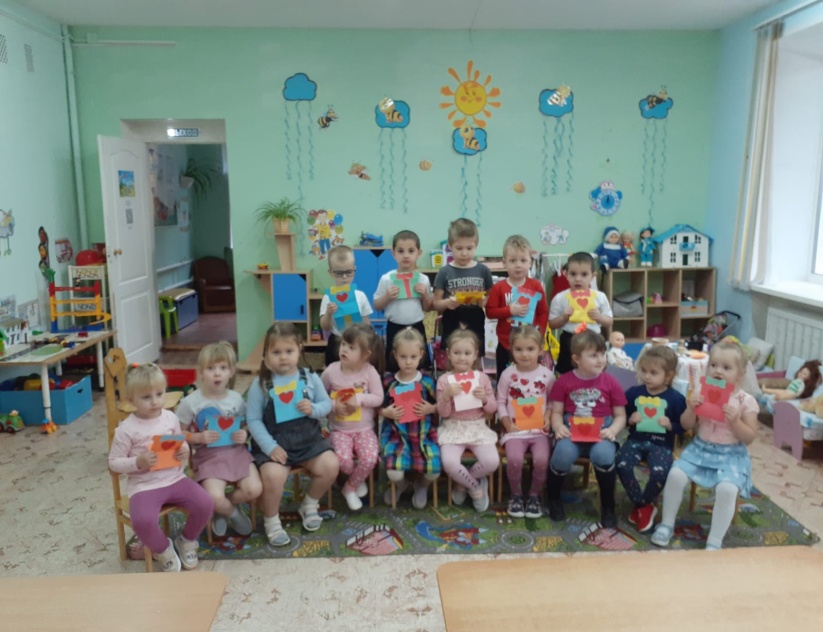 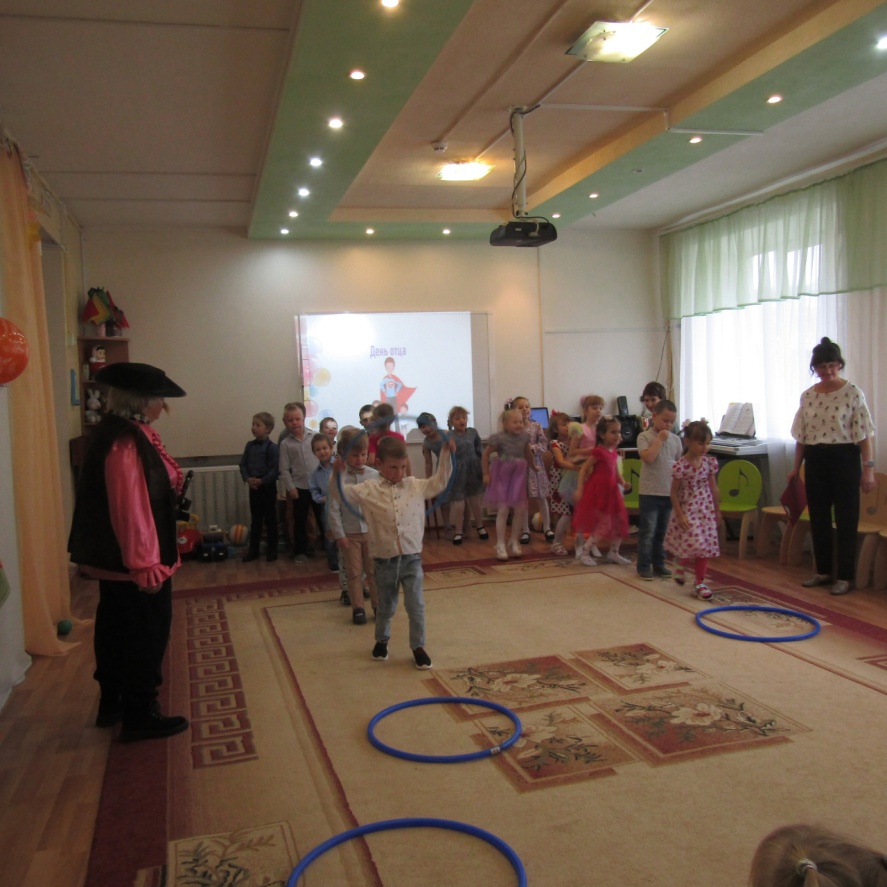 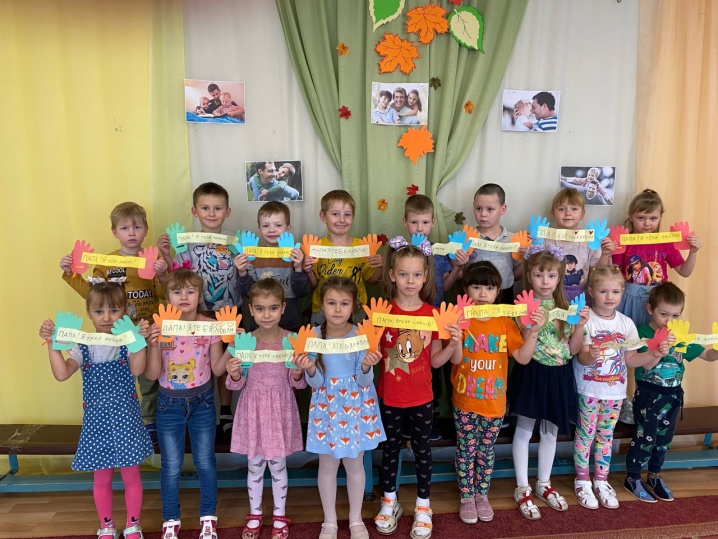 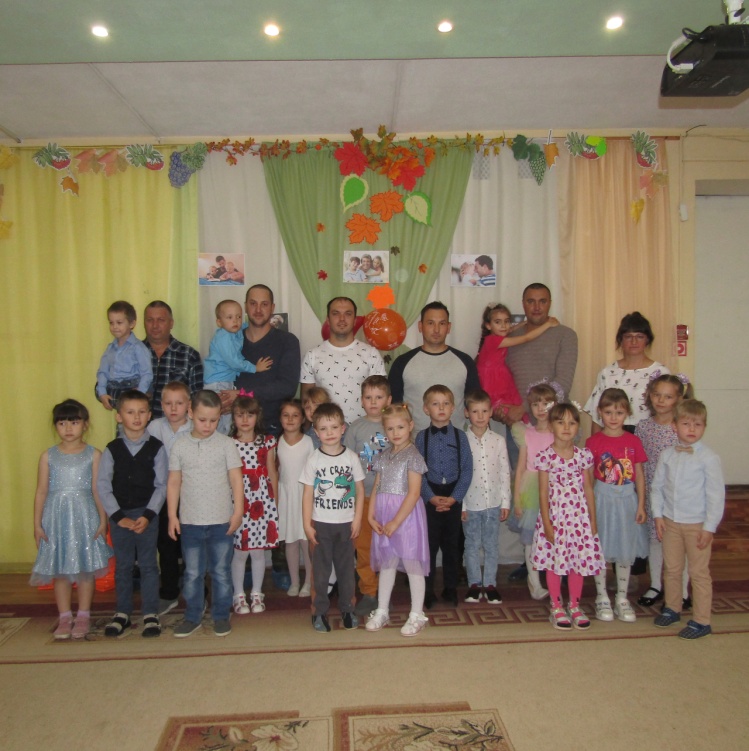 